Presseinformation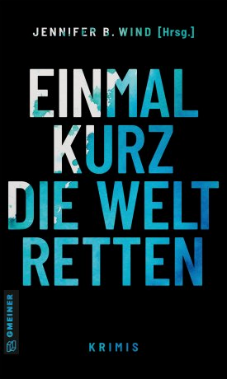 »Einmal kurz die Welt retten« von Jennifer B. Wind (Hrsg.)Meßkirch, März 2022Die Uhr tickt
Dystopische und utopische Kurzkrimi-Sammlung zum Klimawandel von Herausgeberin Jennifer B. WindDie Menschheit sieht sich mit einer der größten Herausforderungen konfrontiert: dem Klimawandel und den daraus resultierenden Auswirkungen. Ressourcenknappheit, zunehmende Naturkatastrophen, Müllberge, Hunger, Dürre und wiederkehrende Pandemien sind nur die schlimmsten davon und werden uns an unsere Grenzen bringen. Wie unsere Zukunft mal aussehen könnte, zeigen 24 AutorInnen in der neuen Krimi-Anthologie »Einmal kurz die Welt retten« von Herausgeberin Jennifer B. Wind. Die unterhaltsamen, teils überspitzten Kurzkrimis sollen zum Nachdenken anregen und vor allem Alternativen aufzeigen, die noch die mögliche Wende bringen könnten.Mit Geschichten von: Dieter Aurass, Raoul Biltgen, Katja Brandis, Veronika A. Grager, Anne Grießer, Petra K. Gungl, Reinhard Kleindl, Regine Kölpin, Beatrix Klamlovsky, Uwe Laub, Mari März, Günter Neuwirth, Regina Schleheck, Claudia Schmid, Ursula Schmid-Spreer, Ingrid Schmitz, Alex Thomas, Heidi Troi, Eva Maria Nielsen, Fenna Williams, Barbara Wimmer, Janet Zentel und Jennifer B. Wind.Zum BuchDie Welt steht vor dem Kollaps. Den führenden Wissenschaftlern zufolge werden im Jahr 2052 wichtige Ressourcen aufgebraucht und große Teile der Welt aufgrund des Klimawandels unbewohnbar sein. Milliarden Menschen drohen Obdachlosigkeit, Hunger und Armut. 24 dramatische, sarkastische, skurrile und tiefsinnige Kurzgeschichten deutschsprachiger Topautorinnen und -autoren widmen sich den drängendsten Themen unserer Zeit und regen zum Nachdenken an. Sie sind ein Appell an uns alle: Der Kampf um das Morgen muss heute beginnen!Die Herausgeberin und AutorinDie Bestsellerautorin Jennifer B. Wind ist in der Steiermark geboren und lebt mit ihrer Familie südlich von Wien. Die ehemalige Flugbegleiterin mit Klavier-, Gesangs- und Schauspielausbildung schreibt für alle Altersklassen Romane, Drehbücher, Songtexte, Theaterstücke und Kurztexte. Ihr Debüt-Thriller »Als Gott schlief« wurde zum Bestseller und war für den Wiener Nachwuchskrimipreis nominiert. Auch ihre weiteren Werke standen auf der Bestsellerliste und waren unter anderem für den Fine Crime Award 2020 nominiert. In ihrer Freizeit setzt sie sich aktiv für Umwelt- und Tierschutz ein wie beim Umweltfilmprojekt »Planet Life«. Darüber hinaus ist sie Mitglied bei »Writers for Future«.Mehr über die Autorin unter: www.jennifer-b-wind.comEinmal kurz die Welt rettenJennifer B. Wind (Hrsg.)416 SeitenEUR 12,00 [D] / EUR 12,40 [A]ISBN 978-3-8392-0128-2Erscheinungstermin: 9. März 2022Kontaktadresse: Gmeiner-Verlag GmbH Petra AsprionIm Ehnried 588605 MeßkirchTelefon: 07575/2095-153Fax: 07575/2095-29petra.asprion@gmeiner-verlag.dewww.gmeiner-verlag.deCover und Porträtbild zum Download (Verlinkung hinterlegt)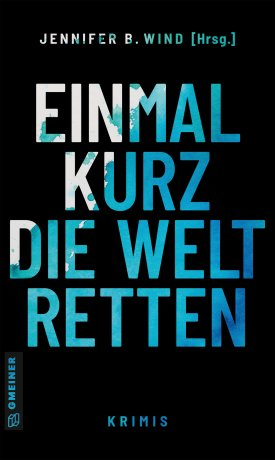 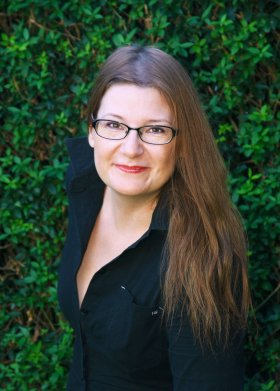 					Bildrechte: Manfred WasshuberAnforderung von Rezensionsexemplaren:Jennifer B. Wind (Hrsg.) »Einmal kurz die Welt retten«, ISBN 978-3-8392-0128-2Absender:RedaktionAnsprechpartnerStraßeLand-PLZ OrtTelefon / TelefaxE-Mail